Publicado en  el 13/02/2014 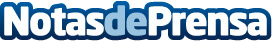 Repsol y Opel apuestan por el mercado  de autogas en España   Repsol y Opel han firmado un acuerdo de colaboración para promover la venta de vehículos AutoGas (GLP para automoción) e impulsar el consumo de este carburante alternativo en España, en donde lo usan ya más de 28.000 automóviles.Datos de contacto:OPELNota de prensa publicada en: https://www.notasdeprensa.es/repsol-y-opel-apuestan-por-el-mercado-de Categorias: Automovilismo Industria Automotriz http://www.notasdeprensa.es